Уважаемые родители!Задумайтесь, часто ли Вы улыбаетесь своему ребёнку, говорите с ним о его делах, искренне интересуетесь делами в школе, взаимоотношениями с друзьями, одноклассниками...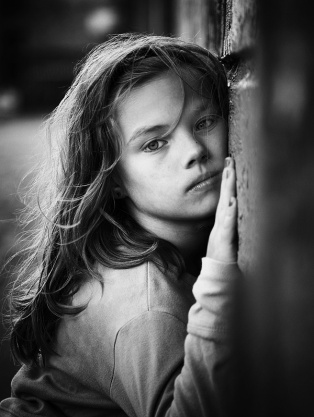 Ваше внимательное отношение к ребенку может помочь предотвратить беду! Беду со страшным названием суицид...Важная информацияПовод для суицида может быть с точки зрения взрослых пустяковыйУ детей недостаточно опыта переживания страдания, им кажется, что их ситуация исключительная, а душевная боль никогда не кончитсяДети не осознают факта необратимости смерти, им кажется, что они смогут воспользоваться плодами своего поступкаМногие подростки считают суицид проявлением силы характераЧаще всего дети совершают суицидальные попытки, чтобы изменить мир вокруг себяРебенку трудно просчитать ситуацию, поэтому часто демонстративные суициды заканчиваются смертьюСуицид возможно предотвратить!Важно вовремя увидеть знаки эмоционального неблагополучия:Высказывания о нежелании жить: «скоро все закончится…», «у вас больше не будет проблем со мной…», «все надоело, я никому не нужен…» и т. д.Частые смены настроенияИзменения в привычном режиме питания, снаРассеянность, невозможность сосредоточитьсяСтремление к уединениюПотеря интереса к любимым занятиямРаздача значимых (ценных) для ребенка вещейПессимистические высказывания: «у меня ничего не получится», «я не смогу» и т.д.Резкое снижение успеваемости, пропуски уроковУпотребление психоактивных веществЧрезмерный интерес к теме смертиЕсли Вы заметили признаки опасности нужно:попытаться выяснить причины кризисного состояния ребенкаокружить ребёнка вниманием и заботойобратиться за помощью к психологув случае длительно сохраняющихся признаков, таких как отсутствие интереса к деятельности, плохое настроение, изменение сна, аппетита, необходимо обратиться за помощью к психиатру, психотерапевту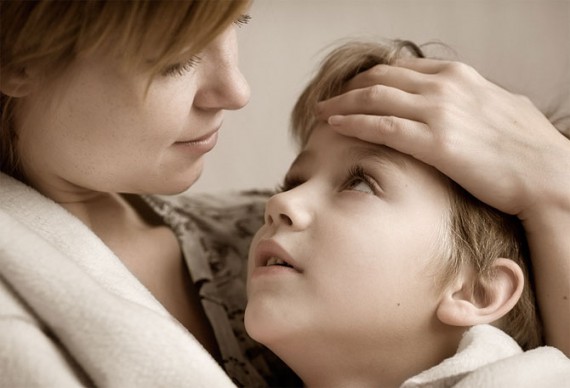 В беседе с ребенком важно:внимательно слушать, так как дети очень часто страдают от одиночества и невозможности излить перед кем-то свою душу;правильно формулировать вопросы, спокойно и доходчиво расспрашивая о сути тревожащей ситуации и о том, какая помощь необходима;не выражать удивления от услышанного и не осуждать ребенка за любые, самые шокирующие высказывания;не спорить и не настаивать на том, что его беда ничтожна, ему живется лучше других, поскольку высказывания типа «у вех есть такие же проблемы» заставляют ребенка ощущать себя еще более ненужным и бесполезным;постараться изменить романтическо-трагедийный ореол представлений о собственной смерти;не предлагать неоправданных утешений, поскольку ребенок зачастую не способен принять советы, но подчеркнуть временный характер проблемы;одновременно стремиться вселить в ребенка надежду, которая, однако, должна быть реалистичной, попытаться привести конструктивные способы решения проблемной ситуацииКуда можно обратиться за помощью:ГОБОУ «Новгородский областной психологический центр психолого-медико-социального сопровождения»Адрес: г. Великий Новгород,ул. Большая Конюшенная, д.7тел. 77-32-50Общероссийский детский телефон доверия: 8-800-2000-122 (круглосуточно, бесплатно)пАМЯТКА ДЛЯ РОДИТЕЛЕЙ «сОХРАНИм                ДЕТЯМЖИЗНЬ»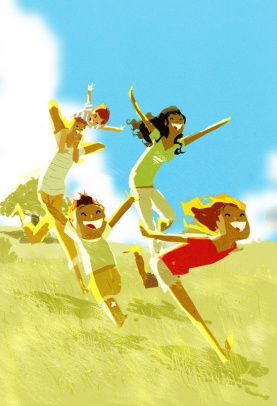 